                                              Státní zdravotní ústav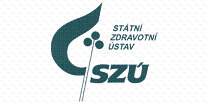 Centrum epidemiologie a mikrobiologieNárodní referenční laboratoř toxoplasmózuŠrobárova 48, 100 00 Praha 10Tel.:2 6708 2105, 2 6708 2571   Email: petr.kodym@szu.czŽÁDANKA o vyšetření v NRL pro toxoplasmózuMateriál ( zaškrtněte přip. doplňte)Požadovaná vyšetření v NRL pro toxoplasmózuStanovení protilátek - metody                                                                        Přímé vyšetření-metodyDůvod požadovaného vyšetřeníPoznámka:Podpis lékaře:                                                      Razítko:                                     Datum: Způsob skladování a transportu materiálu. Sérologie : minimálně 2 ml srážlivé žilní krve  skladovat při teplotě +2 až +8oC  a  dopravit do 72 hod. do laboratoře, nebo při pokojové teplotě maximálně 24 hod. NEMRAZIT! Oddělené sérum od krevního koláče lze skladovat při teplotě +2 až +8oC až 5 dní. Zamražené sérum lze skladovat při teplotě - 20oC neomezeně dlouho. Plodová voda ( 5ml ) a likvor ( 1 ml ) určené k izolačnímu pokusu na zvířeti se neředí a nestabilizují žádným konzervačním činidlem, mohou být uskladněn 2-3 hod. při teplotě +2 až +8oC nebo neprodleně dopraveny do laboratoře. NEMRAZIT! Na průkaz  DNA je nutnoodebrat nesrážlivou krev s použitím EDTA. * k vyšetření  nutno dodat společně krev matky a dítěte. U novorozence postačí odebrat 0,5 ml krve. U matky a dítěte s rozdílným příjmením je nutné tento údaj na žádance o vyšetření uvést.Pacient/jménoPříjmeníRodné čísloPojišťovnaDiagnózaDatum a čas odběruIČPOdbornost     Xkrev sražená/sérum (sérologické testy)krev nesražená EDTA/plazma (PCR, sérologické testy))Likvorplodová vodaOstatníKFRELISA IgAprůkaz DNA metodou PCRELISA IgGavidita IgGizolace na zvířetiELISA IgMkomparativní Western blot* Zvětšení mízních uzlinSusp. toxoplasmóza v těhotenství            grav. hebd. (týden těhotenství) Susp. kongenitální toxoplasmózaSusp. oční forma toxoplasmózyTransplantaceSusp. toxoplasmóza u imunodeficientní osobyKontrolní vyšetřeníjiné (prosím vypsat)